Please continue over the pageWāhitau īmēra: referral@tearawawhanauora ora.org.nzWāhitau īmēra: referral@tearawawhanauora ora.org.nzWāhitau īmēra: referral@tearawawhanauora ora.org.nzWāhitau īmēra: referral@tearawawhanauora ora.org.nzWāhitau īmēra: referral@tearawawhanauora ora.org.nzWāhitau īmēra: referral@tearawawhanauora ora.org.nzWāhitau īmēra: referral@tearawawhanauora ora.org.nzWāhitau īmēra: referral@tearawawhanauora ora.org.nzWāhitau īmēra: referral@tearawawhanauora ora.org.nzTau waea: 0800 004 554Tau waea: 0800 004 554Tau waea: 0800 004 554Tau waea: 0800 004 554Tau waea: 0800 004 554Wāhi mahi tahi: Level 1, 1231 Haupapa Street, RotoruaWāhi mahi tahi: Level 1, 1231 Haupapa Street, RotoruaWāhi mahi tahi: Level 1, 1231 Haupapa Street, RotoruaWāhi mahi tahi: Level 1, 1231 Haupapa Street, RotoruaWāhi mahi tahi: Level 1, 1231 Haupapa Street, RotoruaWāhi mahi tahi: Level 1, 1231 Haupapa Street, RotoruaWāhi mahi tahi: Level 1, 1231 Haupapa Street, RotoruaWāhi mahi tahi: Level 1, 1231 Haupapa Street, RotoruaWāhi mahi tahi: Level 1, 1231 Haupapa Street, RotoruaWāhi mahi rua: Ground floor, 1281 Haupapa StreetWāhi mahi rua: Ground floor, 1281 Haupapa StreetWāhi mahi rua: Ground floor, 1281 Haupapa StreetWāhi mahi rua: Ground floor, 1281 Haupapa StreetWāhi mahi rua: Ground floor, 1281 Haupapa StreetDate:dd / mm / yyyydd / mm / yyyydd / mm / yyyydd / mm / yyyyHas the whānau consented to this referral?Has the whānau consented to this referral?Has the whānau consented to this referral?Has the whānau consented to this referral?Has the whānau consented to this referral?Has the whānau consented to this referral?Has the whānau consented to this referral?   YES   NOWhānau DetailsWhānau DetailsWhānau DetailsWhānau DetailsWhānau DetailsWhānau DetailsWhānau DetailsWhānau DetailsWhānau DetailsWhānau DetailsWhānau DetailsWhānau DetailsWhānau DetailsWhānau DetailsFull name:Full name:Preferred Name:Preferred Name:Address:Address:Suburb / Town:Suburb / Town:D.O.B:D.O.B:NHI:NHI:NHI:Gender:Gender:Phone 1:Phone 1:Phone 2:Phone 2:Ethnicity:Ethnicity:Iwi:Iwi:Hapū:Hapū:Medical Centre:Medical Centre:Is language or Literacy Support Needed?Is language or Literacy Support Needed?Is language or Literacy Support Needed?Is language or Literacy Support Needed?Is language or Literacy Support Needed?Is language or Literacy Support Needed?   YES   YES   NO   NOPreferred Language:Preferred Language:Currently Employed or in Education?Currently Employed or in Education?Currently Employed or in Education?Currently Employed or in Education?Currently Employed or in Education?Currently Employed or in Education?   YES   YES   NO   NOBest Time to Call:Best Time to Call:Alternative ContactAlternative ContactAlternative ContactAlternative ContactAlternative ContactAlternative ContactAlternative ContactAlternative ContactAlternative ContactAlternative ContactAlternative ContactAlternative ContactAlternative ContactAlternative ContactName:Name:Relationship:Phone:Phone:Phone:Whānau Expecting a Pēpī (if the referral is for hapūtanga support)Whānau Expecting a Pēpī (if the referral is for hapūtanga support)Whānau Expecting a Pēpī (if the referral is for hapūtanga support)Whānau Expecting a Pēpī (if the referral is for hapūtanga support)Whānau Expecting a Pēpī (if the referral is for hapūtanga support)Whānau Expecting a Pēpī (if the referral is for hapūtanga support)Whānau Expecting a Pēpī (if the referral is for hapūtanga support)Whānau Expecting a Pēpī (if the referral is for hapūtanga support)Whānau Expecting a Pēpī (if the referral is for hapūtanga support)Whānau Expecting a Pēpī (if the referral is for hapūtanga support)Whānau Expecting a Pēpī (if the referral is for hapūtanga support)Whānau Expecting a Pēpī (if the referral is for hapūtanga support)Whānau Expecting a Pēpī (if the referral is for hapūtanga support)Whānau Expecting a Pēpī (if the referral is for hapūtanga support)Due date:Due date:Midwife:Tamariki Details (if the referral is for a Tamariki)Tamariki Details (if the referral is for a Tamariki)Tamariki Details (if the referral is for a Tamariki)Tamariki Details (if the referral is for a Tamariki)Tamariki Details (if the referral is for a Tamariki)Tamariki Details (if the referral is for a Tamariki)Tamariki Details (if the referral is for a Tamariki)Tamariki Details (if the referral is for a Tamariki)Tamariki Details (if the referral is for a Tamariki)Tamariki Details (if the referral is for a Tamariki)Tamariki Details (if the referral is for a Tamariki)Tamariki Details (if the referral is for a Tamariki)Tamariki Details (if the referral is for a Tamariki)Tamariki Details (if the referral is for a Tamariki)Full name:Full name:Gender:DOB:DOB:Ethnicity:Number of Other Tamariki:Number of Other Tamariki:Number of Other Tamariki:Safety ConcernsSafety ConcernsSafety ConcernsSafety ConcernsSafety ConcernsSafety ConcernsSafety ConcernsSafety ConcernsSafety ConcernsSafety ConcernsSafety ConcernsSafety ConcernsSafety ConcernsSafety ConcernsAre there any safety risks for the kaimahi visiting the whare? e.g., dogsAre there any safety risks for the kaimahi visiting the whare? e.g., dogsAre there any safety risks for the kaimahi visiting the whare? e.g., dogsAre there any safety risks for the kaimahi visiting the whare? e.g., dogsAre there any safety risks for the kaimahi visiting the whare? e.g., dogsAre there any safety risks for the kaimahi visiting the whare? e.g., dogsAre there any safety risks for the kaimahi visiting the whare? e.g., dogsAre there any safety risks for the kaimahi visiting the whare? e.g., dogsAre there any safety risks for the kaimahi visiting the whare? e.g., dogsAre there any safety risks for the kaimahi visiting the whare? e.g., dogsAre there any safety risks for the kaimahi visiting the whare? e.g., dogsAre there any safety risks for the kaimahi visiting the whare? e.g., dogsAre there any safety risks for the kaimahi visiting the whare? e.g., dogsAre there any safety risks for the kaimahi visiting the whare? e.g., dogsImmediate NeedsImmediate NeedsImmediate NeedsImmediate NeedsImmediate NeedsImmediate NeedsImmediate NeedsImmediate NeedsImmediate NeedsImmediate NeedsImmediate NeedsImmediate NeedsImmediate NeedsImmediate NeedsPlease briefly describe what support is required:Please briefly describe what support is required:Please briefly describe what support is required:Please briefly describe what support is required:Please briefly describe what support is required:Please briefly describe what support is required:Please briefly describe what support is required:Please briefly describe what support is required:Please briefly describe what support is required:Please briefly describe what support is required:Please briefly describe what support is required:Please briefly describe what support is required:Please briefly describe what support is required:Please briefly describe what support is required:Please tick the service/s required below:If you do not know what service to refer to that is ok, we will connect the whānau to the most suitable service/s based on the information provided in the immediate needs section.Please tick the service/s required below:If you do not know what service to refer to that is ok, we will connect the whānau to the most suitable service/s based on the information provided in the immediate needs section.Please tick the service/s required below:If you do not know what service to refer to that is ok, we will connect the whānau to the most suitable service/s based on the information provided in the immediate needs section.Please tick the service/s required below:If you do not know what service to refer to that is ok, we will connect the whānau to the most suitable service/s based on the information provided in the immediate needs section.Please tick the service/s required below:If you do not know what service to refer to that is ok, we will connect the whānau to the most suitable service/s based on the information provided in the immediate needs section.Please tick the service/s required below:If you do not know what service to refer to that is ok, we will connect the whānau to the most suitable service/s based on the information provided in the immediate needs section.Please tick the service/s required below:If you do not know what service to refer to that is ok, we will connect the whānau to the most suitable service/s based on the information provided in the immediate needs section.Please tick the service/s required below:If you do not know what service to refer to that is ok, we will connect the whānau to the most suitable service/s based on the information provided in the immediate needs section.Please tick the service/s required below:If you do not know what service to refer to that is ok, we will connect the whānau to the most suitable service/s based on the information provided in the immediate needs section.Please tick the service/s required below:If you do not know what service to refer to that is ok, we will connect the whānau to the most suitable service/s based on the information provided in the immediate needs section.Please tick the service/s required below:If you do not know what service to refer to that is ok, we will connect the whānau to the most suitable service/s based on the information provided in the immediate needs section.Manu TāpikiManu Tāpiki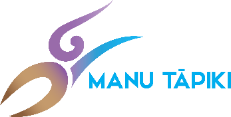 Te Iwaiwa – Pua WānangaTe Iwaiwa – Pua WānangaTe Iwaiwa – Pua Wānanga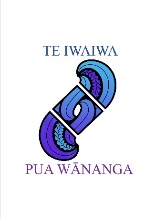 Health CoachingSupporting whānau to gain the knowledge, skills, tools, and confidence to take an active part in their health journey to achieve their wellbeing goals. Health needs may include but are not limited to mental health, addictions, long-term conditions, nutrition, physical activity, pain management, health literacy, pregnancy, stopping smoking.Health CoachingSupporting whānau to gain the knowledge, skills, tools, and confidence to take an active part in their health journey to achieve their wellbeing goals. Health needs may include but are not limited to mental health, addictions, long-term conditions, nutrition, physical activity, pain management, health literacy, pregnancy, stopping smoking.Health CoachingSupporting whānau to gain the knowledge, skills, tools, and confidence to take an active part in their health journey to achieve their wellbeing goals. Health needs may include but are not limited to mental health, addictions, long-term conditions, nutrition, physical activity, pain management, health literacy, pregnancy, stopping smoking.Te Iwaiwa - Pua WānangaHapū Wānanga for māmā, pāpā and whānau expecting a pēpī during any stage of hapūtangaTe Iwaiwa - Pua WānangaHapū Wānanga for māmā, pāpā and whānau expecting a pēpī during any stage of hapūtangaTe Iwaiwa - Pua WānangaHapū Wānanga for māmā, pāpā and whānau expecting a pēpī during any stage of hapūtangaTe Iwaiwa - Pua WānangaHapū Wānanga for māmā, pāpā and whānau expecting a pēpī during any stage of hapūtangaHealth CoachingSupporting whānau to gain the knowledge, skills, tools, and confidence to take an active part in their health journey to achieve their wellbeing goals. Health needs may include but are not limited to mental health, addictions, long-term conditions, nutrition, physical activity, pain management, health literacy, pregnancy, stopping smoking.Health CoachingSupporting whānau to gain the knowledge, skills, tools, and confidence to take an active part in their health journey to achieve their wellbeing goals. Health needs may include but are not limited to mental health, addictions, long-term conditions, nutrition, physical activity, pain management, health literacy, pregnancy, stopping smoking.Health CoachingSupporting whānau to gain the knowledge, skills, tools, and confidence to take an active part in their health journey to achieve their wellbeing goals. Health needs may include but are not limited to mental health, addictions, long-term conditions, nutrition, physical activity, pain management, health literacy, pregnancy, stopping smoking.Hāpai HuāngaHāpai Huānga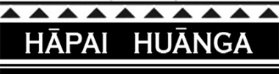 Kaupapa Māori Primary Mental Health and Addiction Service (Grounded on kaupapa Māori principles and practices, strong in Te Reo Māori, skilled in tikanga and steeped in Mātauranga Māori, this service offers):Kaupapa Māori Primary Mental Health and Addiction Service (Grounded on kaupapa Māori principles and practices, strong in Te Reo Māori, skilled in tikanga and steeped in Mātauranga Māori, this service offers):Kaupapa Māori Primary Mental Health and Addiction Service (Grounded on kaupapa Māori principles and practices, strong in Te Reo Māori, skilled in tikanga and steeped in Mātauranga Māori, this service offers):Hāpai HuāngaSupport for offenders involved in family harm to empower them to make positive changes with a strong focus on cultural identity and Te Ao Māori.Hāpai HuāngaSupport for offenders involved in family harm to empower them to make positive changes with a strong focus on cultural identity and Te Ao Māori.Hāpai HuāngaSupport for offenders involved in family harm to empower them to make positive changes with a strong focus on cultural identity and Te Ao Māori.Hāpai HuāngaSupport for offenders involved in family harm to empower them to make positive changes with a strong focus on cultural identity and Te Ao Māori.One to one and whānau support to improve the wellbeing of people experiencing distress or mental health or addiction challenges.One to one and whānau support to improve the wellbeing of people experiencing distress or mental health or addiction challenges.One to one and whānau support to improve the wellbeing of people experiencing distress or mental health or addiction challenges.Te Arawa Whānau OraTe Arawa Whānau Ora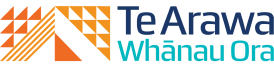 Ngā Kaihautū is a ten-week journey of healing, self-discovery, and growth for Tāne that aims to connect them back to their Māoritanga through a variety of activities.Ngā Kaihautū is a ten-week journey of healing, self-discovery, and growth for Tāne that aims to connect them back to their Māoritanga through a variety of activities.Ngā Kaihautū is a ten-week journey of healing, self-discovery, and growth for Tāne that aims to connect them back to their Māoritanga through a variety of activities.Te Arawa Whānau OraTe Arawa Whānau OraNgā Kaihautū is a ten-week journey of healing, self-discovery, and growth for Tāne that aims to connect them back to their Māoritanga through a variety of activities.Ngā Kaihautū is a ten-week journey of healing, self-discovery, and growth for Tāne that aims to connect them back to their Māoritanga through a variety of activities.Ngā Kaihautū is a ten-week journey of healing, self-discovery, and growth for Tāne that aims to connect them back to their Māoritanga through a variety of activities.Whānau Ora Paeārahi Walk alongside whānau to move beyond crisis to realise their potential and support them to identify and achieve their aspirations. Paeārahi will support whānau to develop a whānau plan and provide navigation to services that can support this journey.Whānau Ora Paeārahi Walk alongside whānau to move beyond crisis to realise their potential and support them to identify and achieve their aspirations. Paeārahi will support whānau to develop a whānau plan and provide navigation to services that can support this journey.Whānau Ora Paeārahi Walk alongside whānau to move beyond crisis to realise their potential and support them to identify and achieve their aspirations. Paeārahi will support whānau to develop a whānau plan and provide navigation to services that can support this journey.Whānau Ora Paeārahi Walk alongside whānau to move beyond crisis to realise their potential and support them to identify and achieve their aspirations. Paeārahi will support whānau to develop a whānau plan and provide navigation to services that can support this journey.Mango Tū is a twelve-week group programme for Rangatahi that aims to enhance their strengths to prepare them for aspirational futures through a variety of engaging activities and experiences.Mango Tū is a twelve-week group programme for Rangatahi that aims to enhance their strengths to prepare them for aspirational futures through a variety of engaging activities and experiences.Mango Tū is a twelve-week group programme for Rangatahi that aims to enhance their strengths to prepare them for aspirational futures through a variety of engaging activities and experiences.Whānau Ora Paeārahi Walk alongside whānau to move beyond crisis to realise their potential and support them to identify and achieve their aspirations. Paeārahi will support whānau to develop a whānau plan and provide navigation to services that can support this journey.Whānau Ora Paeārahi Walk alongside whānau to move beyond crisis to realise their potential and support them to identify and achieve their aspirations. Paeārahi will support whānau to develop a whānau plan and provide navigation to services that can support this journey.Whānau Ora Paeārahi Walk alongside whānau to move beyond crisis to realise their potential and support them to identify and achieve their aspirations. Paeārahi will support whānau to develop a whānau plan and provide navigation to services that can support this journey.Whānau Ora Paeārahi Walk alongside whānau to move beyond crisis to realise their potential and support them to identify and achieve their aspirations. Paeārahi will support whānau to develop a whānau plan and provide navigation to services that can support this journey.Te puna o Aewa Rongoā services provide a range of traditional and contemporary healing practices to enhance health and wellbeing.Te puna o Aewa Rongoā services provide a range of traditional and contemporary healing practices to enhance health and wellbeing.Te puna o Aewa Rongoā services provide a range of traditional and contemporary healing practices to enhance health and wellbeing.Breast and Cervical ScreeningProvide information about the breast and cervical screening programmes, and support services to book and attend appointmentsBreast and Cervical ScreeningProvide information about the breast and cervical screening programmes, and support services to book and attend appointmentsBreast and Cervical ScreeningProvide information about the breast and cervical screening programmes, and support services to book and attend appointmentsBreast and Cervical ScreeningProvide information about the breast and cervical screening programmes, and support services to book and attend appointmentsEmergency Housing NavigationSupport for whānau in emergency housing to find sustainable housing options while addressing the challenges that impact on their wellbeing.Emergency Housing NavigationSupport for whānau in emergency housing to find sustainable housing options while addressing the challenges that impact on their wellbeing.Emergency Housing NavigationSupport for whānau in emergency housing to find sustainable housing options while addressing the challenges that impact on their wellbeing.Tamariki Coordination ServiceCoordination of a multi-agency approach to develop one shared plan that builds on whānau needs and aspirations with a focus on Tamariki wellbeingTamariki Coordination ServiceCoordination of a multi-agency approach to develop one shared plan that builds on whānau needs and aspirations with a focus on Tamariki wellbeingTamariki Coordination ServiceCoordination of a multi-agency approach to develop one shared plan that builds on whānau needs and aspirations with a focus on Tamariki wellbeingTamariki Coordination ServiceCoordination of a multi-agency approach to develop one shared plan that builds on whānau needs and aspirations with a focus on Tamariki wellbeingReferrer details (if applicable)Please complete all fields.  Your referral will be acknowledged via email.Referrer details (if applicable)Please complete all fields.  Your referral will be acknowledged via email.Referrer details (if applicable)Please complete all fields.  Your referral will be acknowledged via email.Referrer details (if applicable)Please complete all fields.  Your referral will be acknowledged via email.Referrer details (if applicable)Please complete all fields.  Your referral will be acknowledged via email.Referrer details (if applicable)Please complete all fields.  Your referral will be acknowledged via email.Referrer details (if applicable)Please complete all fields.  Your referral will be acknowledged via email.Referrer details (if applicable)Please complete all fields.  Your referral will be acknowledged via email.Referrer details (if applicable)Please complete all fields.  Your referral will be acknowledged via email.Referrer details (if applicable)Please complete all fields.  Your referral will be acknowledged via email.Referrer details (if applicable)Please complete all fields.  Your referral will be acknowledged via email.Full name:Organisation:Organisation:Phone:Email:Email:Your request for support will be processed within 24 hours and we aim to make contact with you between 1 – 3 days.  If your contact details change or you would like to speak with us earlier, please get in contact with us.Your request for support will be processed within 24 hours and we aim to make contact with you between 1 – 3 days.  If your contact details change or you would like to speak with us earlier, please get in contact with us.Your request for support will be processed within 24 hours and we aim to make contact with you between 1 – 3 days.  If your contact details change or you would like to speak with us earlier, please get in contact with us.Your request for support will be processed within 24 hours and we aim to make contact with you between 1 – 3 days.  If your contact details change or you would like to speak with us earlier, please get in contact with us.Your request for support will be processed within 24 hours and we aim to make contact with you between 1 – 3 days.  If your contact details change or you would like to speak with us earlier, please get in contact with us.Your request for support will be processed within 24 hours and we aim to make contact with you between 1 – 3 days.  If your contact details change or you would like to speak with us earlier, please get in contact with us.Your request for support will be processed within 24 hours and we aim to make contact with you between 1 – 3 days.  If your contact details change or you would like to speak with us earlier, please get in contact with us.Your request for support will be processed within 24 hours and we aim to make contact with you between 1 – 3 days.  If your contact details change or you would like to speak with us earlier, please get in contact with us.Your request for support will be processed within 24 hours and we aim to make contact with you between 1 – 3 days.  If your contact details change or you would like to speak with us earlier, please get in contact with us.Your request for support will be processed within 24 hours and we aim to make contact with you between 1 – 3 days.  If your contact details change or you would like to speak with us earlier, please get in contact with us.Your request for support will be processed within 24 hours and we aim to make contact with you between 1 – 3 days.  If your contact details change or you would like to speak with us earlier, please get in contact with us.